Packing PencilsSTUDENT A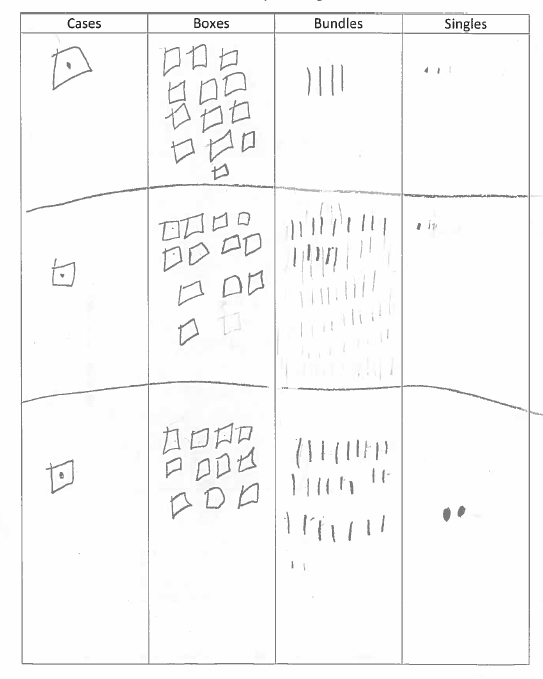 STUDENT B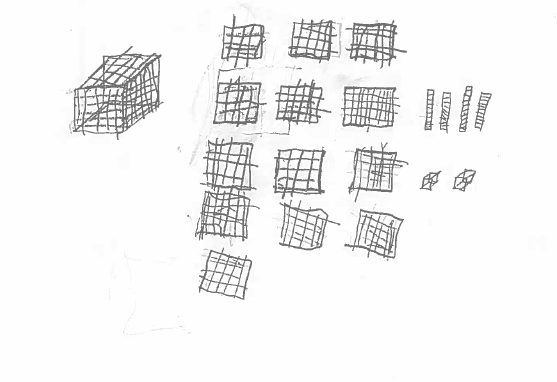 STUDENT C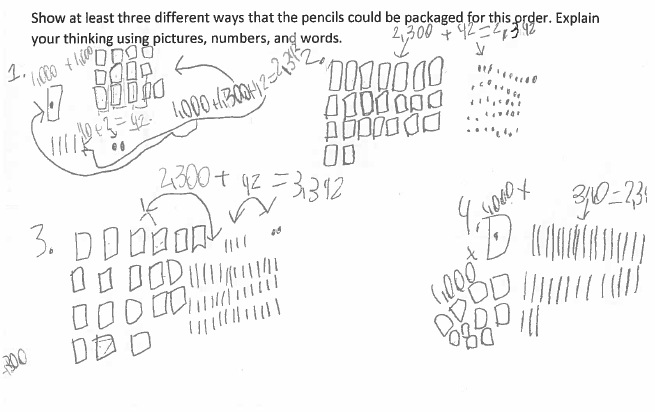 STUDENT D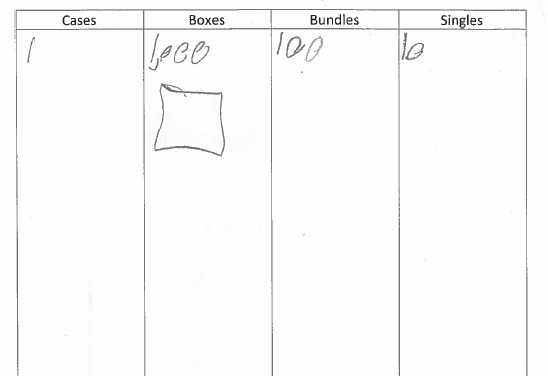 STUDENT E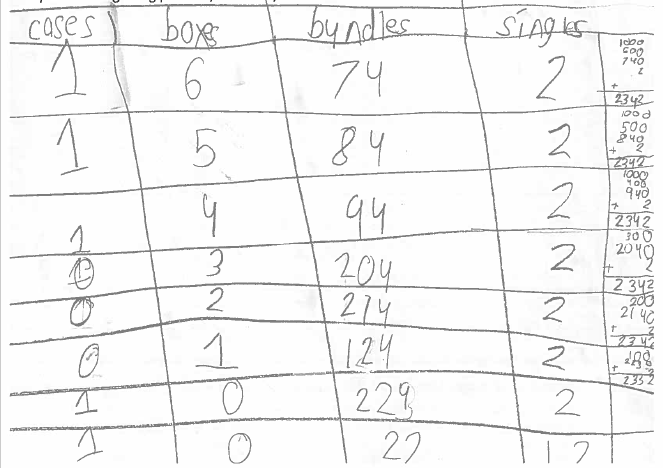 STUDENT E Continued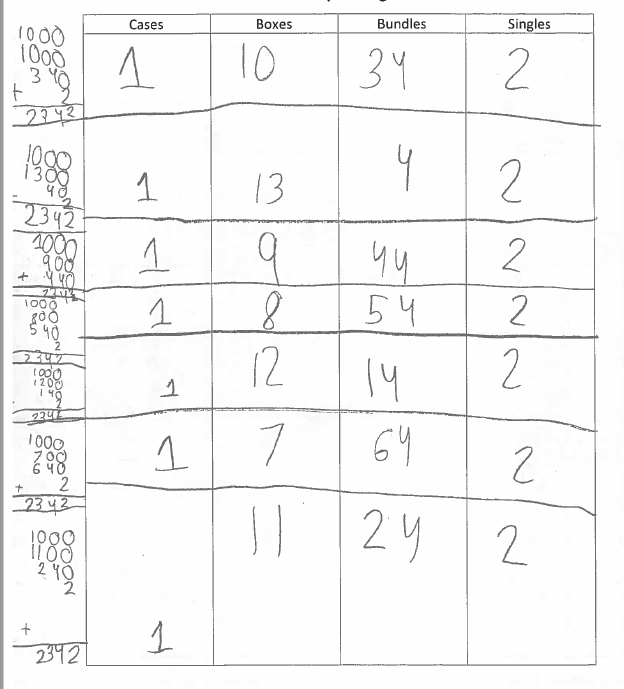 STUDENT F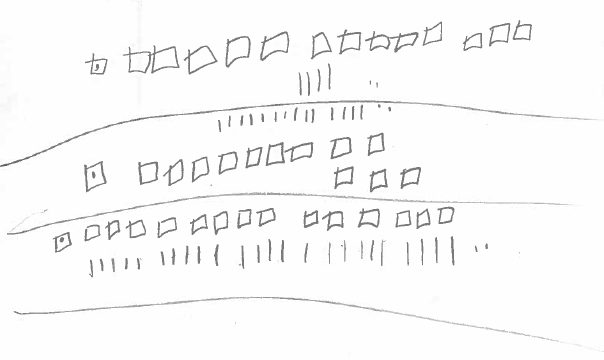 